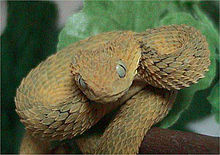 Bush Viper(Atheris squamigera)Habitat and Range: Found in rainforest regions of West and Central Africa. Diet: When they are younger they eat mostly small lizards and frogs. As they grow larger their diet can range from lizards, frogs, small mammals and small birds. Conservation Status: Threatened due to habitat loss. Interesting Facts: They are ovoviviparous giving birth to what is considered live young. There is no specific antivenom for their toxin as of yet. 